Publicado en  el 13/01/2015 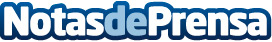 Carrefour Express inaugura un supermercado en BarcelonaCentros Comerciales Carrefour refuerza su apuesta en la localidad barcelonesa de Castelldefels con la apertura, mañana martes, de un Carrefour Express en la Estación de Servicio CEPSA, ubicada en la calle Granada. El centro opera en régimen de franquicia.Datos de contacto:CARREFOUR ESPAÑANota de prensa publicada en: https://www.notasdeprensa.es/carrefour-express-inaugura-un-supermercado-en_1 Categorias: Consumo http://www.notasdeprensa.es